Zpráva o realizaci projektu„Programujeme robotickou ruku a 3D tiskárnu na nových počítačích“ZŠ a MŠ Deštné v Orlických horáchDeštné v Orlických horách č. p. 125, 517 91IČO: 75015919A) Projekt počítal se zakoupením 12 repasovaných počítačů v celkové hodnotě 114.000,-Kč pro žáky do počítačové učebny, ve které bude umístěna 3D tiskárna a robotická ruka. Všechny systémy budou zapojeny do společné sítě přes server školy a žáci v hodinách ICT nebo pracovní výchovy, případně v kroužcích budou moci pracovat na 3D tiskárně a programovat robotickou ruku.B) Po informaci, že jsme získali „pouze“ 28.500,-Kč, jsme uvažovali, zda tento projekt má vůbec smysl.  Abychom kvalitně použili získané prostředky, vymysleli jsme s našimi IT správci (firma Jirmann počítače Hronov) variantu, že bychom nákupem nových SSD harddisků a RAM pamětí do současných počítačů umožnili tyto používat dalších 5 let.C) V měsíci říjnu 2019 se nám naskytla možnost vrátit se zpátky k našemu původnímu záměru – nákupu nových, byť repasovaných, počítačů. Jenže částka 28.500,-Kč byla příliš nízká. Potřebovali jsme 12 počítačů. Podařilo se nám přesvědčit radu rodičů SRPDŠ při škole, aby nám poskytla veškeré své finanční prostředky a zakoupili jsme celkem 10 počítačů v hodnotě 40.000,-Kč a dva počítače upravili nákupem z vlastních prostředků. (7 počítačů z finanční dotace Škoda auto, 3 počítače z prostředků SRPDŠ a 2 úpravy ze školních prostředků)Cíl projektu se nám tedy podařil splnit. Vybavili jsme učebnu počítačů pro žáky naší školy kvalitními, byť staršími, počítači, na kterých můžeme používat i programy, které umožní žákům programovat robotickou ruku a 3D tiskárnu.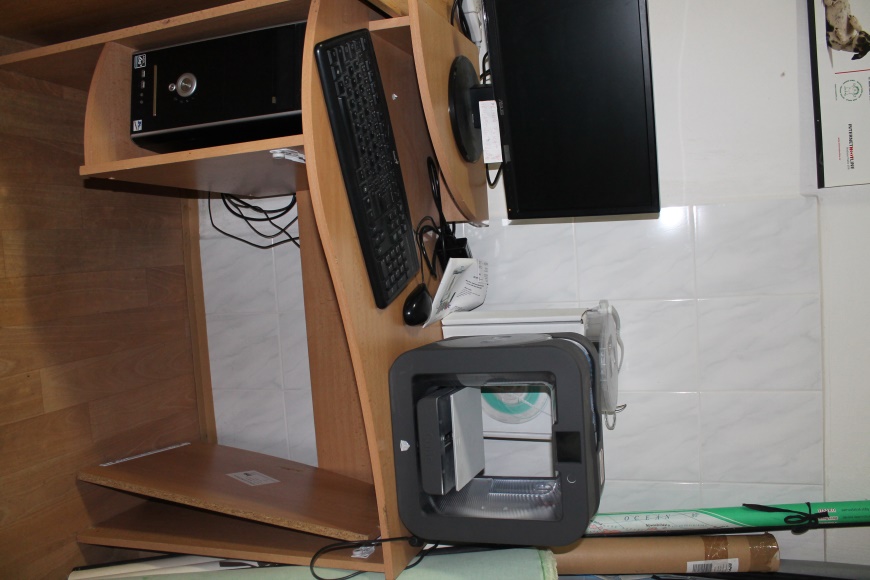 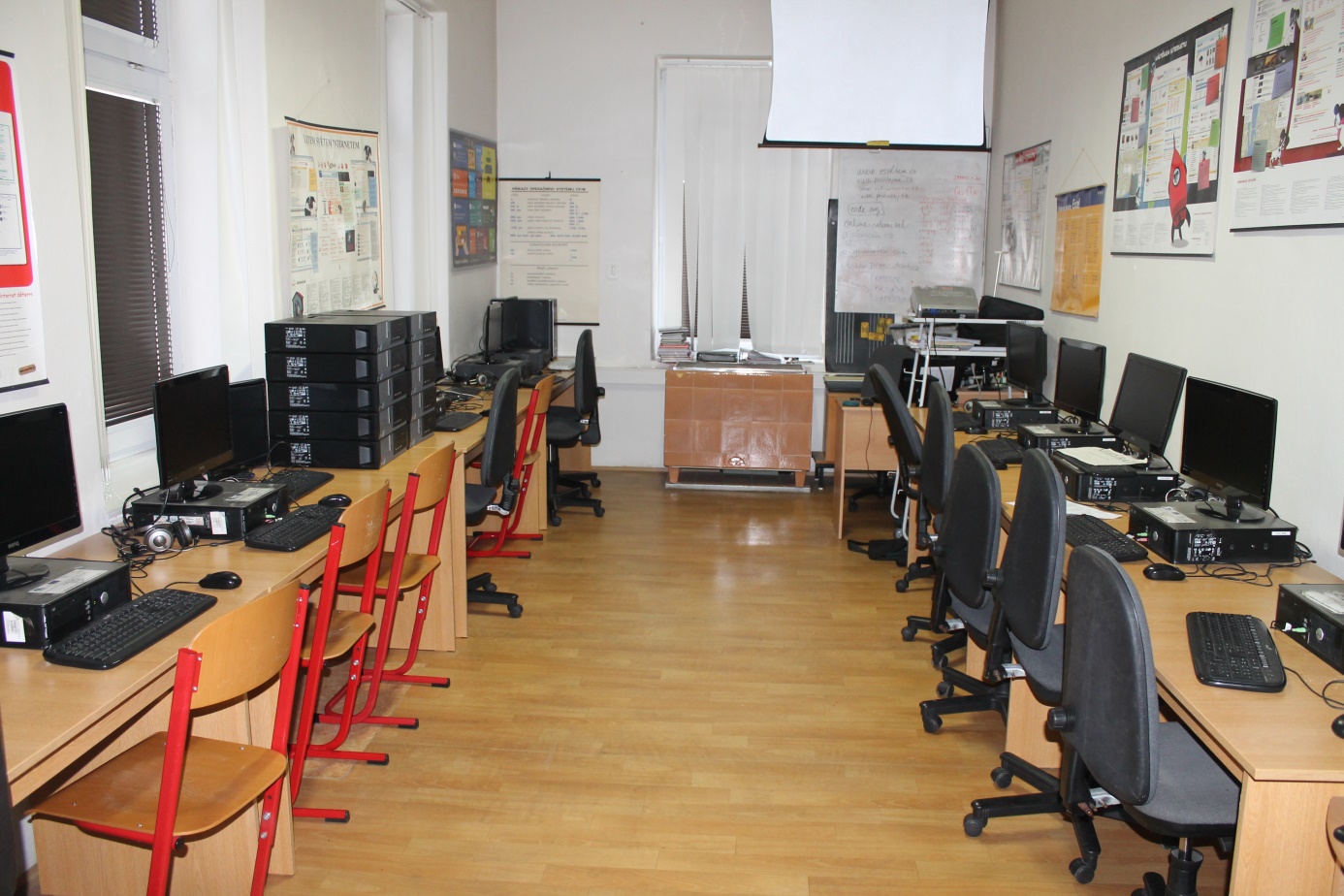 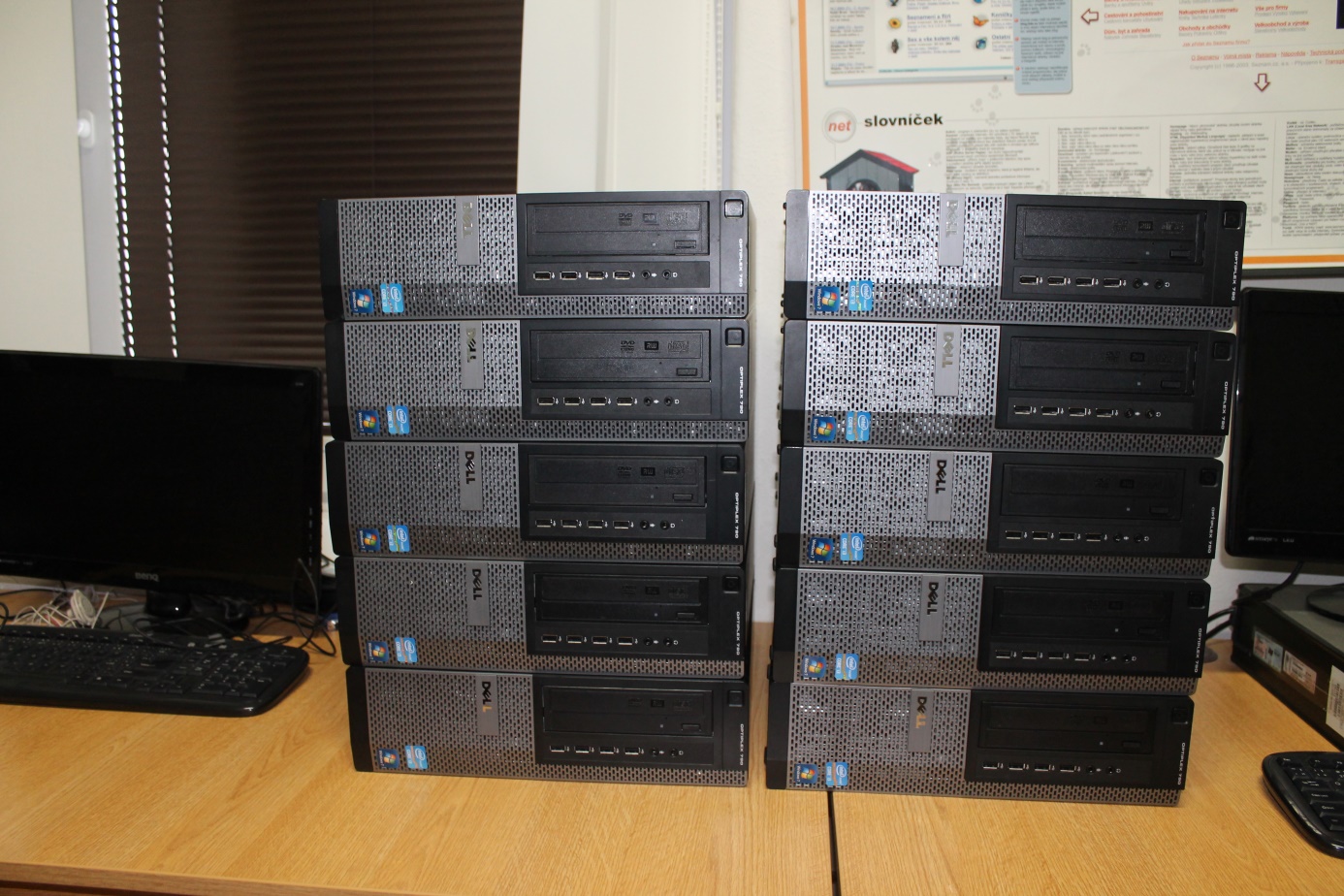 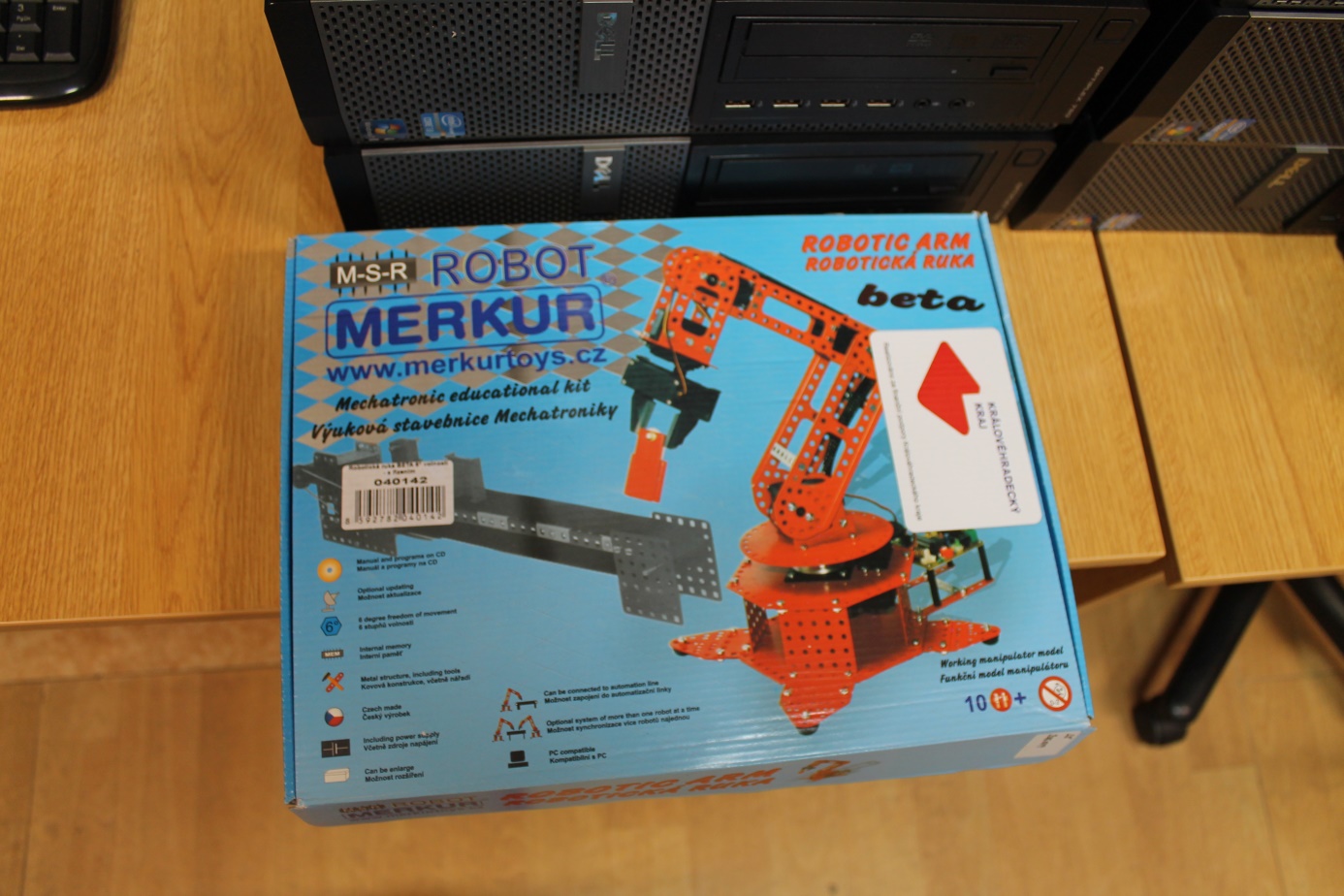 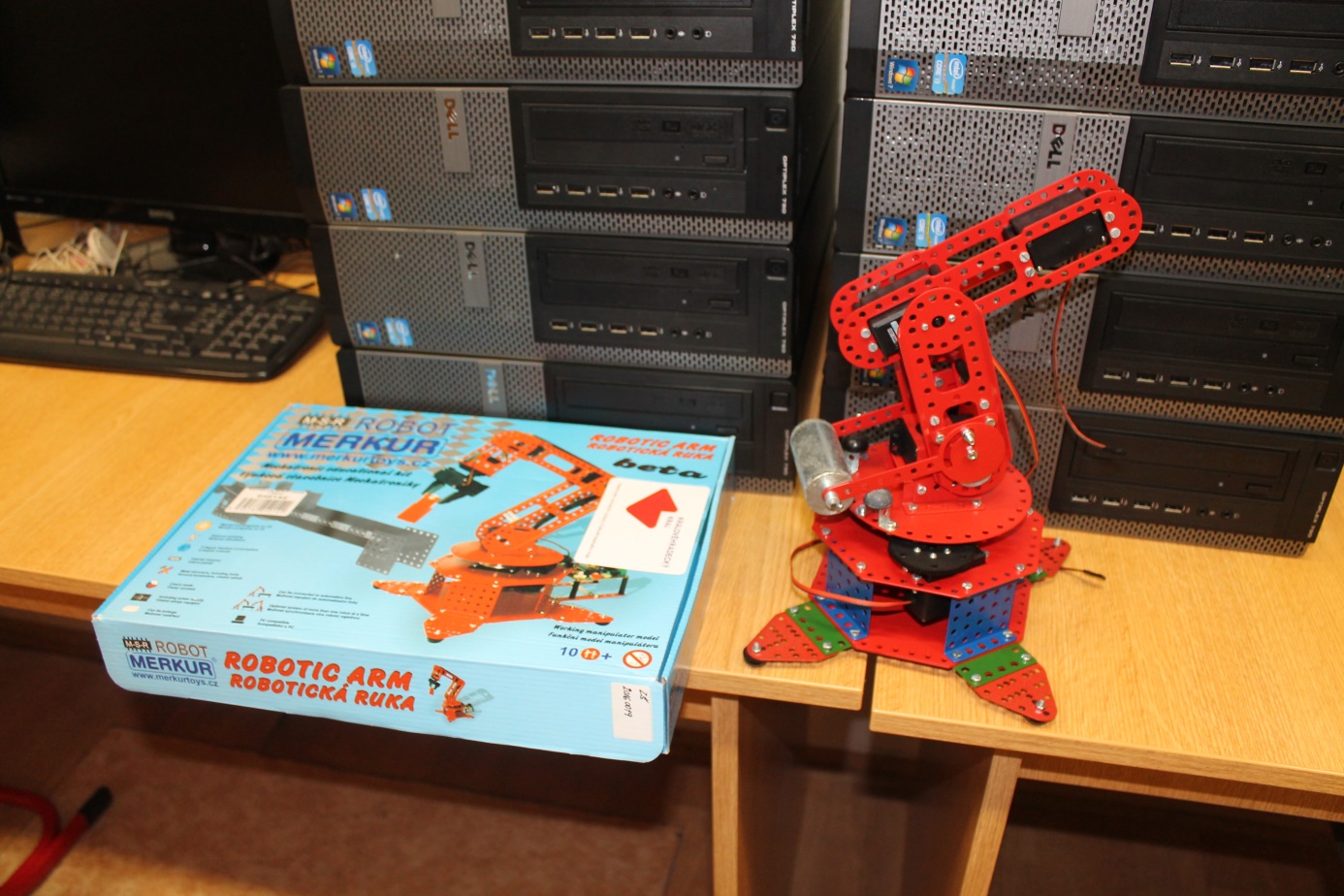 